Publicado en Madrid el 28/06/2024 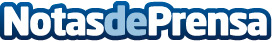 GarantiPLUS celebra una convención estratégica centrada en el concesionario La empresa de garantías mecánicas y agente exclusivo de Ges Seguros ha experimentado una notable evolución bajo la dirección de José Luis Alonso. Con un enfoque renovado en la atención al cliente, la empresa ha celebrado una convención estratégica para evaluar su progreso en los seis últimos meses con el nuevo equipo directivo y planificar futuros retos centrado en impulsar las ventas de concesionarios y compraventasDatos de contacto:Teresa Alonso MajagranzasMobius Group / Directora de Comunicación620954515Nota de prensa publicada en: https://www.notasdeprensa.es/garantiplus-celebra-una-convencion-estrategica Categorias: Nacional Automovilismo Madrid Emprendedores Seguros Recursos humanos Industria Automotriz Otras Industrias http://www.notasdeprensa.es